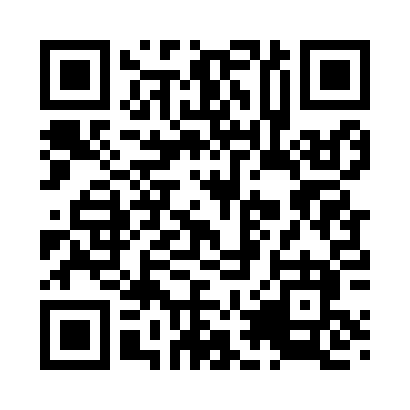 Prayer times for West Braintree, Vermont, USAMon 1 Jul 2024 - Wed 31 Jul 2024High Latitude Method: Angle Based RulePrayer Calculation Method: Islamic Society of North AmericaAsar Calculation Method: ShafiPrayer times provided by https://www.salahtimes.comDateDayFajrSunriseDhuhrAsrMaghribIsha1Mon3:225:1212:555:028:3710:282Tue3:235:1312:555:028:3710:273Wed3:245:1412:555:028:3710:274Thu3:255:1412:565:028:3710:265Fri3:265:1512:565:028:3610:256Sat3:275:1612:565:028:3610:257Sun3:285:1612:565:028:3610:248Mon3:295:1712:565:028:3510:239Tue3:305:1812:565:028:3510:2210Wed3:315:1912:565:028:3410:2111Thu3:325:1912:575:028:3410:2012Fri3:345:2012:575:028:3310:1913Sat3:355:2112:575:028:3210:1814Sun3:365:2212:575:028:3210:1715Mon3:385:2312:575:018:3110:1616Tue3:395:2412:575:018:3010:1517Wed3:405:2512:575:018:2910:1318Thu3:425:2612:575:018:2910:1219Fri3:435:2612:575:018:2810:1120Sat3:455:2712:575:018:2710:0921Sun3:465:2812:575:008:2610:0822Mon3:485:2912:585:008:2510:0623Tue3:495:3012:585:008:2410:0524Wed3:515:3112:585:008:2310:0325Thu3:525:3212:584:598:2210:0226Fri3:545:3312:584:598:2110:0027Sat3:555:3512:584:598:209:5928Sun3:575:3612:574:588:199:5729Mon3:595:3712:574:588:189:5530Tue4:005:3812:574:578:179:5431Wed4:025:3912:574:578:159:52